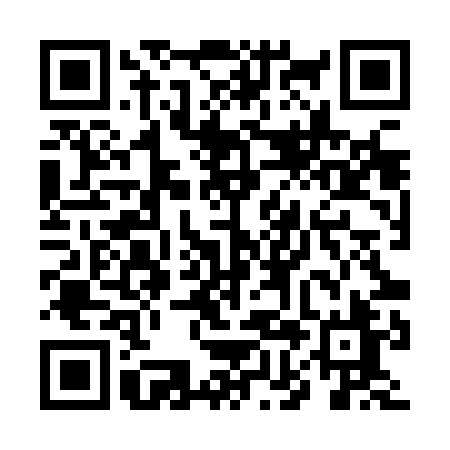 Ramadan times for Aylesbury, Buckinghamshire, UKMon 11 Mar 2024 - Wed 10 Apr 2024High Latitude Method: Angle Based RulePrayer Calculation Method: Islamic Society of North AmericaAsar Calculation Method: HanafiPrayer times provided by https://www.salahtimes.comDateDayFajrSuhurSunriseDhuhrAsrIftarMaghribIsha11Mon4:534:536:2612:134:066:026:027:3412Tue4:514:516:2312:134:076:036:037:3613Wed4:494:496:2112:134:096:056:057:3814Thu4:464:466:1912:124:106:076:077:3915Fri4:444:446:1612:124:116:086:087:4116Sat4:414:416:1412:124:136:106:107:4317Sun4:394:396:1212:114:146:126:127:4518Mon4:364:366:1012:114:166:146:147:4719Tue4:344:346:0712:114:176:156:157:4920Wed4:314:316:0512:114:186:176:177:5121Thu4:294:296:0312:104:206:196:197:5322Fri4:264:266:0012:104:216:216:217:5523Sat4:244:245:5812:104:226:226:227:5724Sun4:214:215:5612:094:246:246:247:5925Mon4:194:195:5312:094:256:266:268:0126Tue4:164:165:5112:094:266:276:278:0327Wed4:134:135:4912:084:286:296:298:0528Thu4:114:115:4612:084:296:316:318:0729Fri4:084:085:4412:084:306:326:328:0930Sat4:064:065:4212:084:316:346:348:1131Sun5:035:036:401:075:337:367:369:131Mon5:005:006:371:075:347:387:389:152Tue4:584:586:351:075:357:397:399:173Wed4:554:556:331:065:367:417:419:194Thu4:524:526:301:065:387:437:439:215Fri4:494:496:281:065:397:447:449:236Sat4:474:476:261:055:407:467:469:267Sun4:444:446:241:055:417:487:489:288Mon4:414:416:211:055:427:497:499:309Tue4:384:386:191:055:447:517:519:3210Wed4:364:366:171:045:457:537:539:34